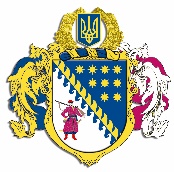 ДНІПРОПЕТРОВСЬКА ОБЛАСНА РАДАVІIІ СКЛИКАННЯПостійна комісія обласної ради з питань науки, освіти, соціальної політики та праціпросп. О. Поля, 2, кімн. 320, м. Дніпро, 49004, тел. (097) 037 02 86,e-mail: pdk.osvita@gmail.comВИСНОВКИ ТА РЕКОМЕНДАЦІЇ № 10/2627 лютого 2024 року11.00Заслухавши та обговоривши інформацію начальника відділу соціальної політики управління з питань охорони здоров’я, соціальної політики та розвитку освітньої галузі Чернової А.С. про затвердження тарифів на соціальні послуги на 2024 рік, постійна комісія вирішила:1. Інформацію начальника відділу соціальної політики управління з питань охорони здоров’я, соціальної політики та розвитку освітньої галузі Чернової А.С. взяти до відома.2. Погодити проєкт рішення „Про затвердження тарифів на соціальні послуги на 2024 рікˮ.3. Рекомендувати обласній раді затвердити проєкт рішення „Про затвердження тарифів на соціальні послуги на 2024 рікˮ.Голова постійної комісії					     А.О. КОЛОМОЄЦЬ